４－６家畜保健衛生所情報令和４年９月30日9月26日、環境省より神奈川県伊勢原市で回収された死亡野鳥から、A型鳥インフルエンザウイルスが検出、9月29日にはH5N1亜型高病原性鳥インフルエンザウイルスであることが確認されたと発表されました。また９月23日には韓国当局より、韓国京畿道龍仁（ヨンイン）市で採取された野鳥の糞便から、H5亜型鳥インフルエンザウイルスの抗原が検出されたと発表されました（※病原性については未確定）。昨シーズンは国内のみならず、世界的に本病の流行が見られましたが、欧米ではこれまでと異なり、飼養家きんにおける本病の発生が夏季になっても継続しています。こうした状況などからも、今後も我が国へ飛来する渡り鳥が本病ウイルスを保有している可能性は高く、今シーズンにおいても厳重な警戒が必要だと考えられます。よって皆様には、以下の3点について再確認と再徹底をお願いいたします。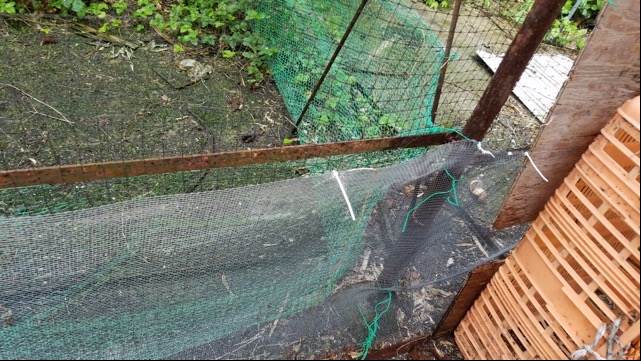 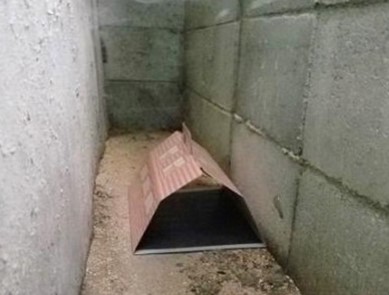 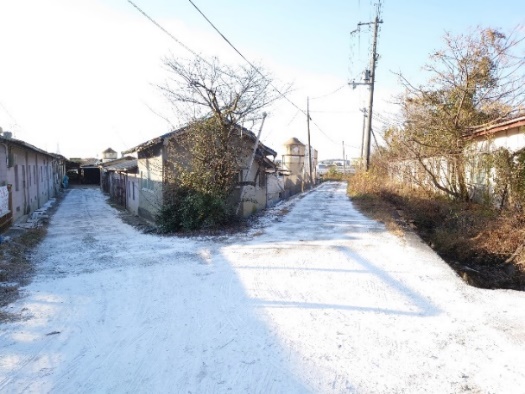 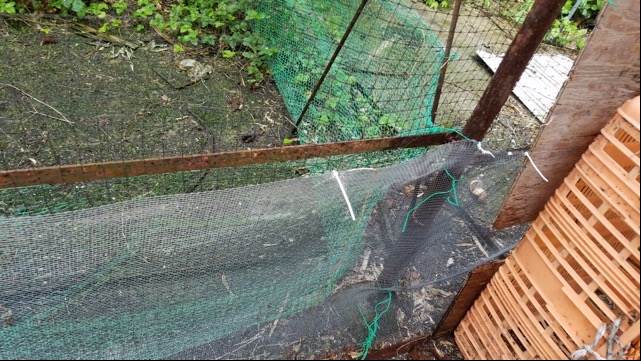 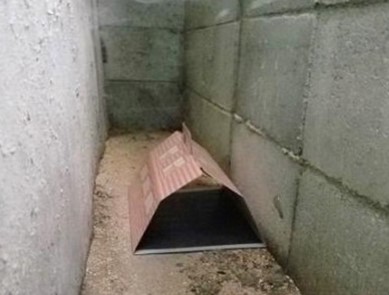 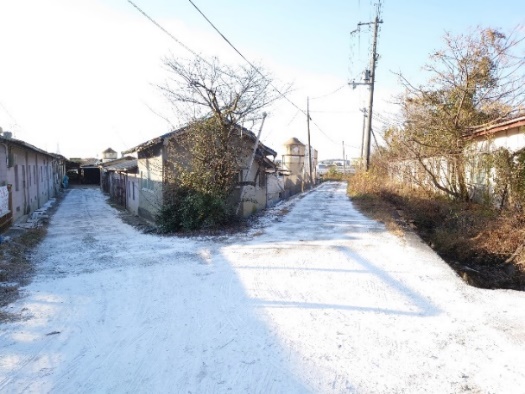 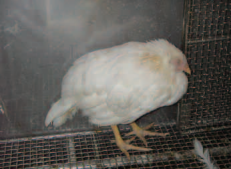 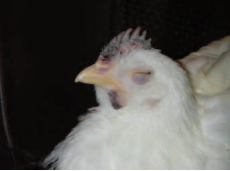 なお、詳しい情報等は下記ホームページについてもご確認ください。農林水産省：https://www.maff.go.jp/j/syouan/douei/tori/index.html環境省：https://www.env.go.jp/nature/dobutsu/bird_flu/index.html　　　　　＜農林水産省HP＞　　　　　＜環境省HP＞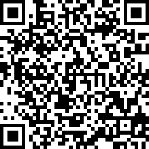 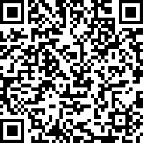 ＊＊＊＊＊＊＊＊＊＊＊＊＊＊＊＊＊＊＊＊＊＊＊＊＊＊＊＊＊＊＊＊＊＊＊＊＊＊＊＊＊＊＊＊＊＊＊本情報に関するお問い合わせ及び通報先は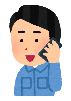 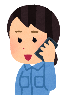 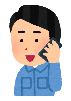 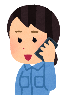 大阪府家畜保健衛生所〒598-0048　泉佐野市りんくう往来北１－５９TEL：072-４58-1151　FAX：072-４58-1152＊＊＊＊＊＊＊＊＊＊＊＊＊＊＊＊＊＊＊＊＊＊＊＊＊＊＊＊＊＊＊＊＊＊＊＊＊＊＊＊＊＊＊＊＊＊＊